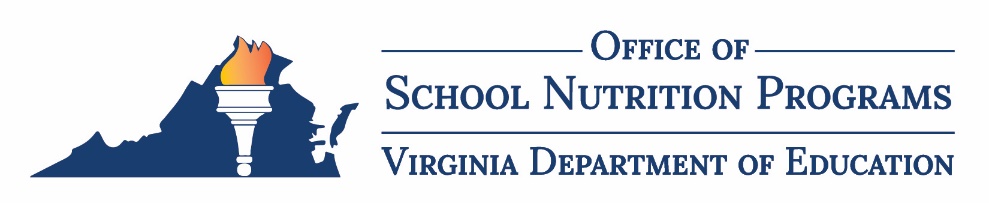 Goals Setting WorksheetInstructionsUse this goals setting worksheet with your staff to develop specific goals for your next summer nutrition program. The SMART goals worksheet on the following page provides a helpful framework by which to develop your qualitative goals.Set GoalsQuantitative GoalsComplete the following table with quantitative goals including Average Daily Participation, number of sites, and budget.Quantitative GoalsUse the SMART goals worksheet on the following page to develop goals related to:new community partnerships,employee retention and satisfaction,nutrition standards,branding and promotion, andfarm to school participation.Next StepsUse the Group Facilitation Guide to collect feedback on your SMART goals from your summer nutrition program stakeholders! SMART Goals WorksheetSPECIFICWhat is your goal?My goal is:MEASURABLEHow will you track this goal?My team will track our progress by:ATTAINABLEHow will you achieve the goal?My team will achieve this goal by:RELEVANTHow will this goal help you?This goal is important because:TIME-BOUNDWhen will you achieve this goal?We will complete this goal by:What are the obstacles and/or challenges?Name three people responsible for this goal:SMART Goals Worksheet: ExampleSPECIFICWhat is your goal?My goal is: to add 5 new SFSP sites at local libraries.MEASURABLEHow will you track this goal?My team will track our progress by: updating spreadsheet of all SFSP sites.ATTAINABLEHow will you achieve the goal?My team will achieve this goal by: meeting with library representatives and scheduling enough staff.RELEVANTHow will this goal help you?This goal is important because: this partnership will allow us to feed more children over the summer.TIME-BOUNDWhen will you achieve this goal?We will complete this goal by: May 2023.What are the obstacles and/or challenges? Staffing capacity, fluctuations in ADP, and programmatic changes at the library throughout the summer.Name three people responsible for this goal: Nutrition Director, SFSP site monitor(s), and library site partners.Quantitative GoalSummer 2022Summer 2023 TargetExample:Total Number of Sites2025Average Daily Participation (ADP)Total Number of SitesTotal BudgetOther (specify):KEY STEPSHow will you achieve this goal? What are the key steps and when should they be completed?KEY STEPSHow will you achieve this goal? What are the key steps and when should they be completed?KEY STEPSHow will you achieve this goal? What are the key steps and when should they be completed?KEY STEPSHow will you achieve this goal? What are the key steps and when should they be completed?DescriptionStart DateComplete DateKEY STEPSHow will you achieve this goal? What are the key steps and when should they be completed?KEY STEPSHow will you achieve this goal? What are the key steps and when should they be completed?KEY STEPSHow will you achieve this goal? What are the key steps and when should they be completed?KEY STEPSHow will you achieve this goal? What are the key steps and when should they be completed?DescriptionStart DateComplete DateSchedule initial meeting with library administration.February 2023Plan menu and meal service logistics, and hire/schedule adequate staffing for meal delivery.April 2023Schedule follow-up meeting with library administration and complete on-site staff training.April 2023Add new site applications in SNPWeb and complete pre-approval visits.May 2023Monitor sites throughout the summer and adjust operations when needed.June 2023